Dobrý den paní ředitelko.Dole přeposílám odpověď ředitele SPOZAM, který to má vše na starost. Bazén je pod kontrolou HS Břeclav a o všech věcech je veden zápis. Pěkný denS pozdravemVladimír KlemešPŠ HustopečeDobrý den pane řediteli,teplota vody a ostatních prostor (šatny, sprchy a vestibul) je dána vyhláškou MZ č.238/2011, která přesně stanovuje teploty vody a prostor.Náš krytý bazén disponuje moderní bazénovou technologií, která tyto teploty hlídá elektronicky.Teploty velkého bazénu se pohybuje dle vyhlášky v rozsahu 26-28°C a teplota vzduchu o 1 °C výše než teplota vody.Teplota vody v našem plaveckém velkém bazénu se pohybuje v rozmezí 27,2 - 27,4 °C.Teplota vody v koupacím malém bazénu je dle vyhlášky 30°C a my máme teplotu 29,9 - 30,2 °C .Pokud mají pani učitelky pocit, že je voda studená mohou si ji nechat přeměřit a teploty ostatních prostor si mohou zkontrolovat na displayích, které jsou umístěny při vchodu do šaten.S přáním pěkného dneProschek Alešředitel702 204 600proschek@hustopece.czwww.spozam.czMěřená teplota v bazénu 18.1.2023 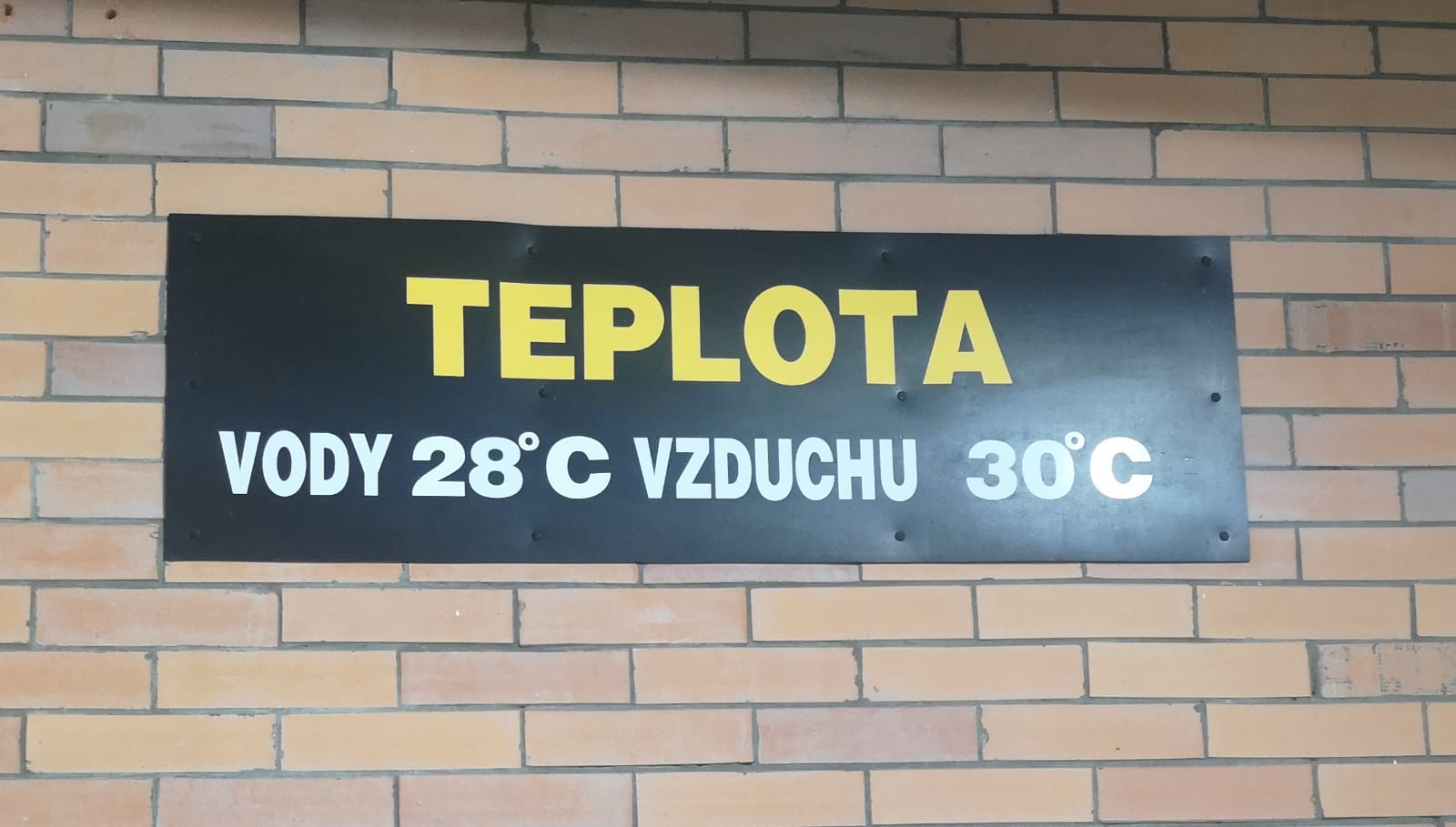 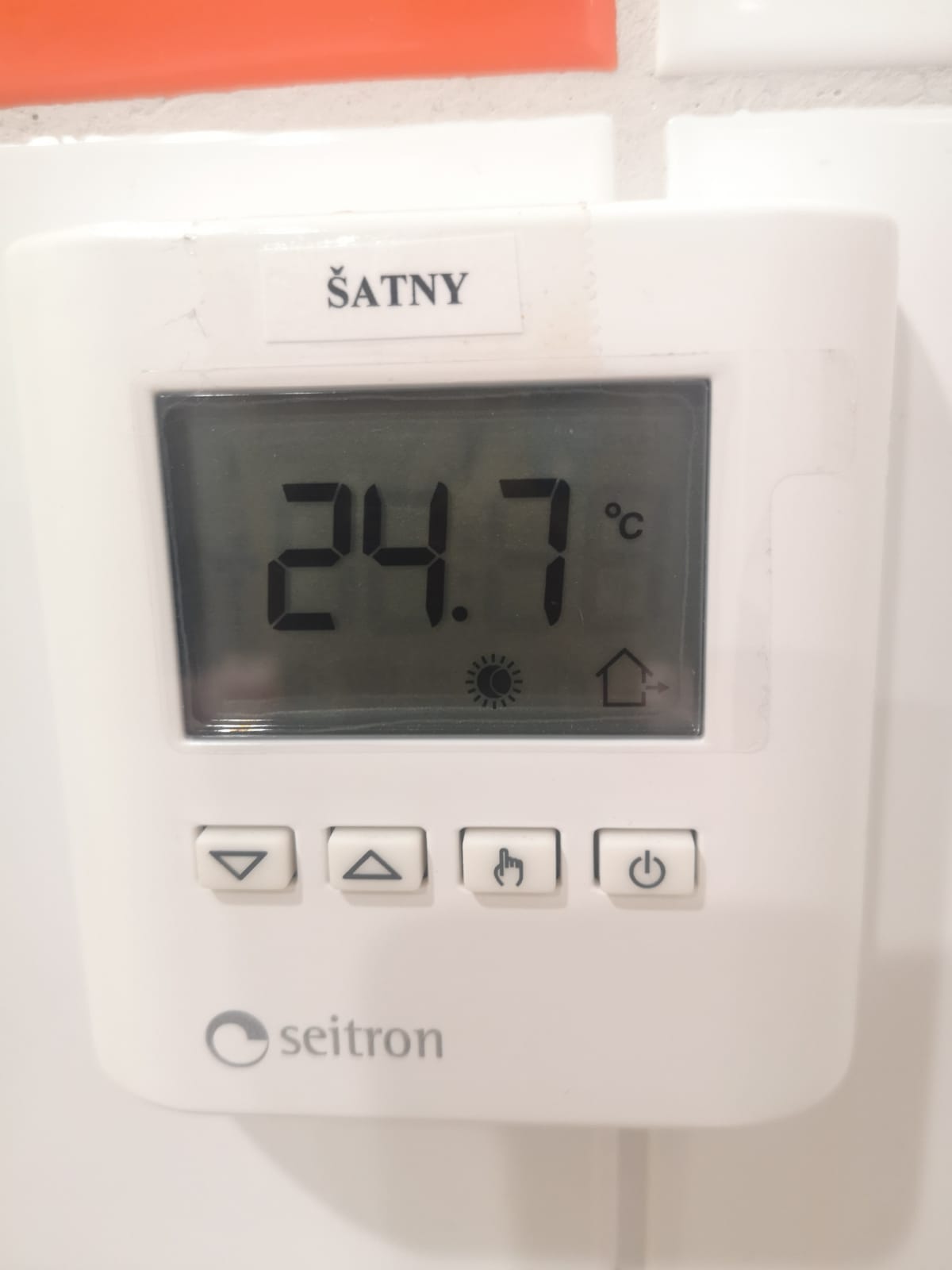 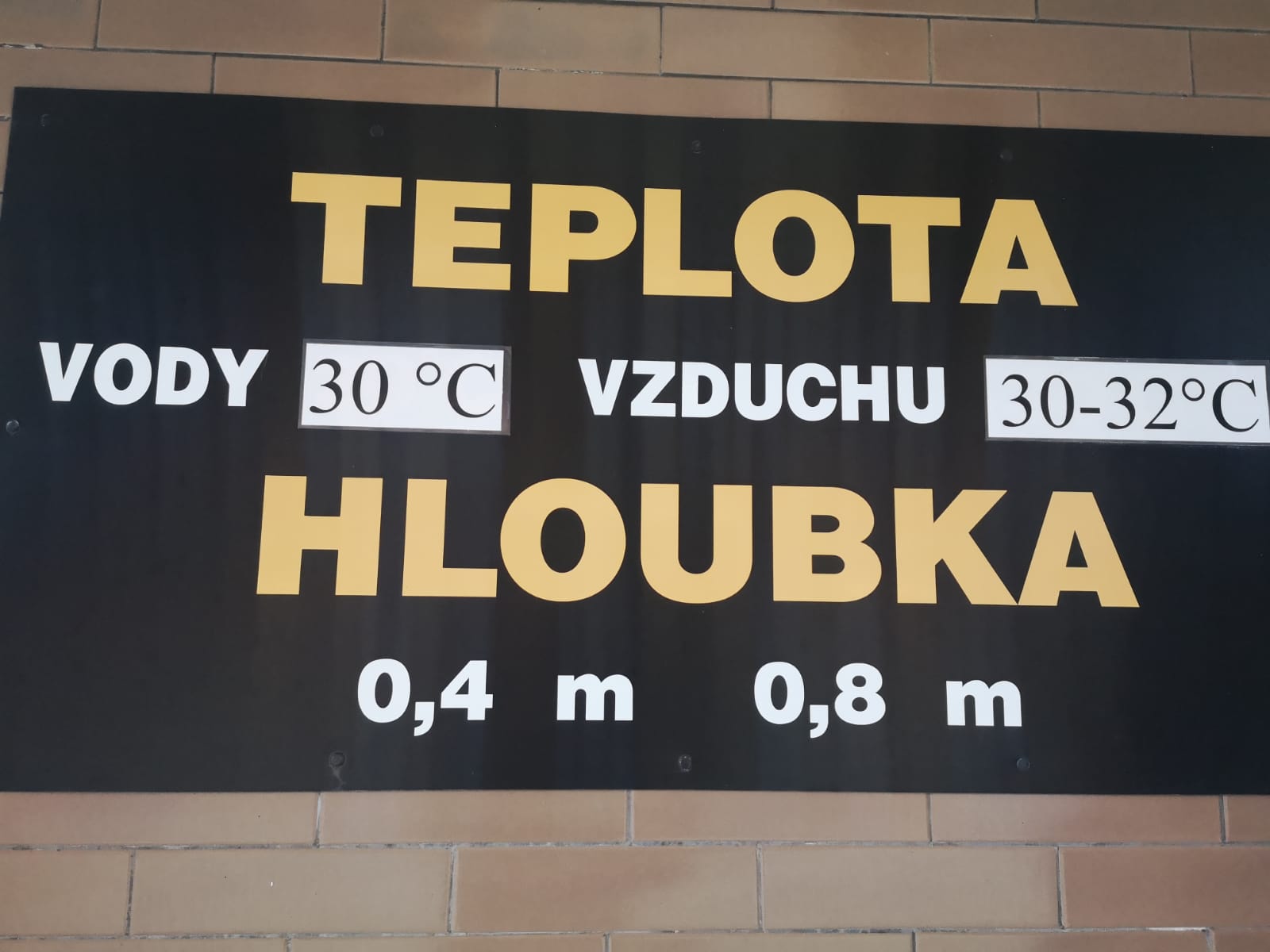 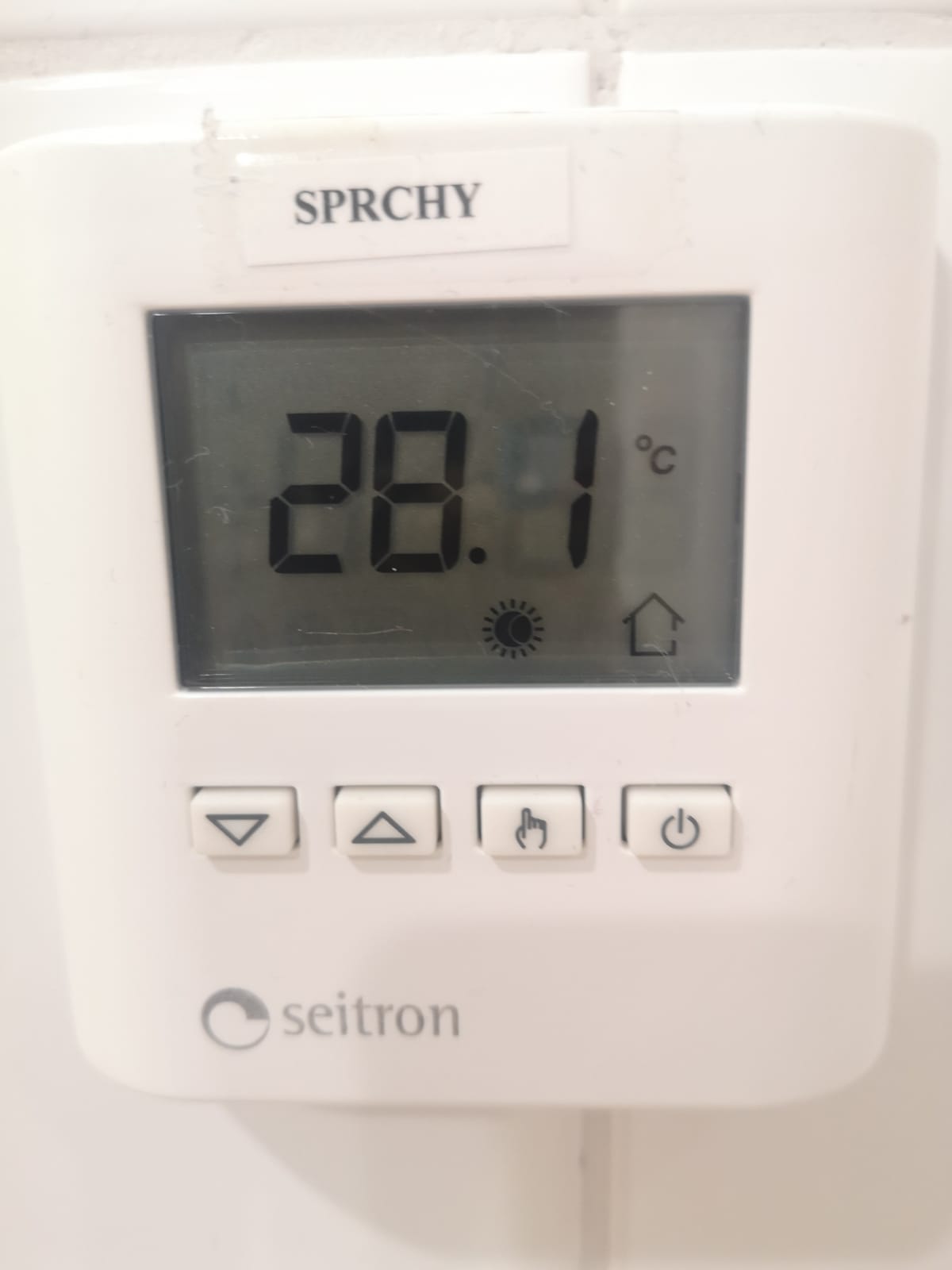 